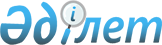 О внесении дополнений в решение Алакольского районного маслихата от 27 февраля 2014 года N 27-1 "Об утверждении Регламента Алакольского районного маслихата"
					
			Утративший силу
			
			
		
					Решение Алакольского районного маслихата Алматинской области от 05 мая 2014 года N 31-6. Зарегистрировано Департаментом юстиции Алматинской области 15 мая 2014 года N 2701. Утратило силу решением Алакольского районного маслихата Алматинской области от 27 марта 2018 года № 31-3
      Сноска. Утратило силу решением Алакольского районного маслихата Алматинской области от 27.03.2018 № 31-3 (вводится в действие по истечении десяти календарных дней после дня его первого официального опубликования).

      Примечание РЦПИ:

      В тексте документа сохранена пунктуация и орфография оригинала.
      В соответствии с подпунктом 5) пункта 3 статьи 8 Закона Республики Казахстан от 23 января 2001 года "О местном государственном управлении и самоуправлении в Республике Казахстан", Указом Президента Республики Казахстан от 03 декабря 2013 года N 704 "Об утверждении Типового регламента маслихата" Алакольский районный маслихат РЕШИЛ:
      1. Внести в решение Алакольского районного маслихата от 27 февраля 2014 года N 27-1 "Об утверждении Регламента Алакольского районного маслихата" (зарегистрированного в Реестре государственной регистрации нормативных правовых актов от 20 марта 2014 года N 2626, опубликованного в районной газете "Алакол" N 14(7584) от 05 апреля 2014 года) следующие дополнения:
      пункт 33 дополнить абзацем следующего содержания:
      "Отчет ревизионной комиссии области об исполнении бюджета рассматриваются маслихатом ежегодно."
      2. Контроль за исполнением настоящего решения возложить на руководителя аппарата маслихата района Актымбаева Сагындык Кауановича.
      3. Настоящее решение вступает в силу со дня государственной регистрации в органах юстиции и вводится в действие по истечении десяти календарных дней после дня его первого официального опубликования.
					© 2012. РГП на ПХВ «Институт законодательства и правовой информации Республики Казахстан» Министерства юстиции Республики Казахстан
				
      Председатель сессии

      районного маслихата

А. Жазылбеков

      Секретарь районного маслихата

Б. Сейрбаев
